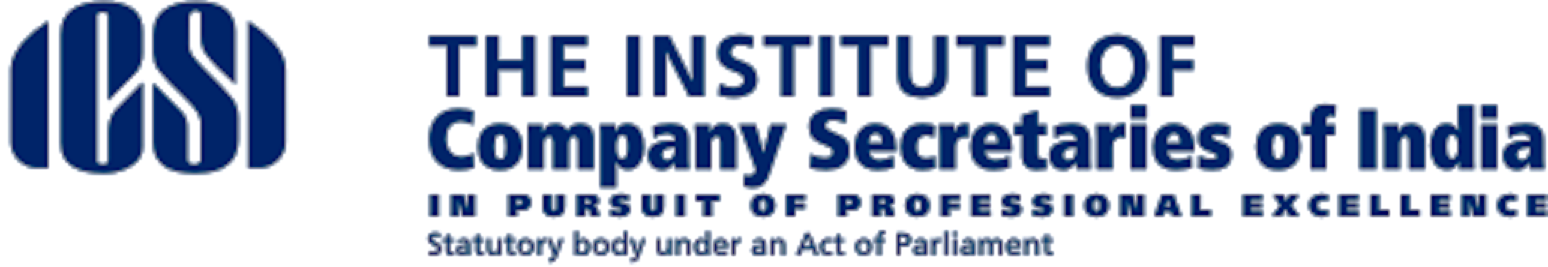 19th September, 2018Attention StudentsApplicability of the Finance Act, 2017 for December, 2018 ExaminationsStudents may note that the Finance Act, 2017 i.e. Assessment Year 2018-19 / Previous Year 2017-18 is applicable in December, 2018 examinations for the following papers:Executive Programme (Old Syllabus)(i) 	Tax Laws and Practice (Module-1, Paper-4)Executive Programme (New Syllabus)(ii) 	Tax Laws (Module-1, Paper-4)Professional Programme(iii) 	Advanced Tax Laws and Practice (Module-3, Paper-7)Students may also note that:For Indirect Taxes: Goods and Services Tax (GST) is applicable for Executive Programme (Old Syllabus)Goods and Services Tax ‘GST’ & Customs Law is applicable for Executive Programme (New Syllabus)Goods and Services Tax ‘GST’ & Customs Law is applicable for Professional Programme.Students are also required to update themselves on all the relevant Rules, Notifications, Circulars, Clarifications, etc. issued by the CBDT, CBIC & Central Government, on or before six months prior to the date of the December, 2018 Examination.Director                                                        Professional Development, Perspective Planning & Studies